                         M  E  S  T  O     P  O  L  T  Á  R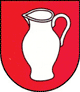                                                 Mestský úrad Poltár                                    Železničná 489/1, 987 01 Poltár									Určené pre:Obyvatelia mesta Poltár VEC: Zverejnenie adresyMestský úrad v Poltári zverejňuje pre voľby do Národnej rady Slovenskej republiky, konané 29.02.2020, adresu na doručenie žiadosti v písomnej forme:Mesto Poltár, Železničná 489/1, 987 01 PoltárVolič, ktorý má trvalý pobyt v meste Poltár, môže požiadať o voľbu poštou alebo hlasovací preukaz aj elektronicky na adrese: mesto@poltar.sk        S pozdravom							          Mgr. Martina B r i s u d o v á      	                      				                                                       primátorka mesta	 